НАРОДНО ЧИТАЛИЩЕ „ВЪЗРАЖДАНЕ 1932”    3430 гр.БОЙЧИНОВЦИ  обл. МОНТАНА ул. „МАЛЧИКА”10 
                            тел.09513 2151  e-mail: vazrajdane1932@mail.bg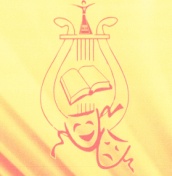 								НА ОСНОВАНИЕ чл.26 а,ал.1 ОТ ЗЧН	                          ПЛАН - ПРОГРАМАЗА  ДЕЙНОСТТА НА  НЧ”ВЪЗРАЖДАНЕ 1932”  гр. БОЙЧИНОВЦИЗА 2021 годинаI.ОРГАНИЗАЦИОННА ДЕЙНОСТПриоритетна задача за нас е подобряване организацията на работа в читалището, с цел оптимално използване на наличният ресурс от хора  и техника, както за задоволяване на нарастващите потребности на гражданите, така и създаване на по-добри условия за пълноценна работа на художествените колективи. Всичко това се налага да осъществяваме във времето на извънредна епидемиологична  обстановка предизвикана от разпространението на корона вируса, при спазване на всички противо- епидемиологични мерки предписани от здравното министерство.  В тази връзка използването на гъвкаво работно време от работниците и служителите в читалището, както и дежурствата през почивните дни са иновацията, която ще остави отворени вратите на читалището и извън рамките на пет дневната осем часова работна седмица.  С такава организация целим да обхванем и малките самодейци, които при натоварената учебна програма и преминаването им на дистанционна форма на обучение, не биха имали възможност да посещават репетициите и заниманията  организирани в читалището.                                                                                                                                       Съпътстващи   дейности и мероприятия по организация и провеждане на  годишно отчетно  събрание на читалището .                                                                                                                                                                                                                                                                                   I.БИБЛИОТЕЧНА ДЕЙНОСТ							     Основна цел:Главна роля в дейността на читалищната библиотека е ефективното участие в процесите на информационното  осигуряване на гражданите. В тази връзка библиотеката се явява като основен център за информация,обучение и комуникация. За това търсим иновативни методи за засилване на читателския интерес чрез организиране на мероприятие свързани с книгата и читателя. На следващо място е участието и разработване на проекти за обновяване и увеличаване на библиотечния фонд. Стремим се да предоставим общодостъпна и качествена справочно-библиотечна дейност. Създаване на приятна атмосфера в детския отдел на библиотеката чрез съвременно обзавеждане и закупуване на апаратура необходима за работата с децата.      За да осъществим тази цел,както й да продължим да осигуряваме безплатен достъп до информация и интернет услуги по Програма „Глобални библиотеки-България” се стремим да създадем добри условия за децата ни в детския отдел на библиотеката. 	II. ХУДОЖЕСТВЕНО – ТВОРЧЕСКА ДЕЙНОСТ 	Чрез работата на своите самодейни художествени колективи	читалището: открива и развива таланта 		и творческите способности на децата.  осигуряване  сцена за художествено – творческа изява	на града. осъществява културен обмен на територията на общината,	областта и страната чрез концертни прояви на колектива. участва в организирането на общинските културни  	празници  и мероприятия. представя и популяризира общината на регионални 	и национални събори и фестивали.Читалищното настоятелство се стреми непрекъснато  да осигурява условия за пълноценна художествено- творческа дейност за сезон 2021 година на своите художествени колективи:										– женски народен хор 							– състав за изворен фолклор „Зеляница”				 – мъжки фолклорен квартет  “Полутон”	                                                                        	--клуб за народни танци „Хоп-троп”				 От създаването си през 2016 година до сега, школата за приложни и изящни изкуства се радва на особена популярност. С голям  интерес децата посещават занятията, които провеждаме всяка събота.  Бъдещата работа на школата е обезпечена финансово и има заделени средства, с които  да създадем по-голямо разнообразие и усвояване на нови техники в приложните изкуства.          						                                                                                      			Във връзка с организирането и провеждането  на   Събора  на народното творчество „ПРОЛЕТ КРАЙ ОГОСТА	-2021” , който провеждаме в рамките на майските празници на културата съвместно с община Бойчиновци под патронажа на кмета г-н Светлин Сретениев , ще търсим ново решение, което се налага от извънредните мерки и ограничения в настоящата ситуация.							III. КУЛТУРНО-МАСОВА ДЕЙНОСТ-  Ще се опитаме да създадем нова  организация за провеждане съгласно   Културния календар  за 2021 година.	По – значимите празници и мероприятия,които предлагаме да бъдат включени в Общинския културен календар и подкрепени  финансово от общината са:			                                                                                 10 февруари- Отбелязване на” МЕЖДУНАРОДЕН ДЕН ЗА БЕЗОПАСЕН ИНТЕРНЕТ”.	                                                              14 февруари- ДЕН НА ЛОЗАРЯ – да съхраним традициите	                                                                            01 март – „БАБА МАРТА БЪРЗАЛА,МАРТЕНИЧКИ ВЪРЗАЛА”.										         03март –Тържествено честване на НАЦИОНАЛНИЯ ПРАЗНИК                     08 март– „СЪТВОРЕНО С ЛЮБОВ”- кулинарна изложба   по случай Международния ден на жената                                                         21 март – Международен ден на кукления театър.		                                                                                                   22 март – ПЪРВА ПРОЛЕТ. Отбелязване денят на водата.	                                                                                                                                                                                       04 април-  ден на детската книга – литературно утро                                                   08 април – 	Международен ден на ромите			     22 април – „ЗА ХЛЯБА НАШ” – отбелязване световния ден на земята									     23 април – Международен ден на книгата „ДА ЧЕТЕМ ЗАЕДНО  24април – ЛАЗАРУВАНЕ – да пазим традициите                            02май    -Великденски концерт                                                                  09 май –Отбелязване на Деня на Европа                                 11 май – Солунските братя – за живота и делото на 	                 Св.св. Кирил и Методий                                                                                                                                                                17 май- Майски празници на културата - откриване                                                                                                          22 май – Събор на народното творчество „ПРОЛЕТ КРАЙ                                         ОГОСТА”                        01 юни – Весел детски празник „МЕЖДУНАРОДЕН ДЕН                                            НА ДЕТЕТО”                                                                                                                                                                                                                                                                    07 октомври – Празник на община Бойчиновци                                                                01 Ноември – Ден на народните будители                                                                                      	                                                                                                                                                                                                         	21 ноември – Ден на християнското семейство                                                                               	17 декември – Детско коледно шоу и запалване    	светлините  на градската елха                               24декември- Коледуване – празничен концерт		Секретар:	гр. Бойчиновци	/В. Начев /